	На основу Споразума између Социјалистичке Федеративне Републике Југославије и Програма Уједињених нација за развој (Службени лист СФРЈ-Међународни уговори број 11/88), Пројектног документа потписаног између Министарства рударства и енергетике, Министарства пољопривреде и заштите животне средине и Програма Уједињених нација за развој (у даљем тексту: UNDP), као и Писма о сарадњи између Министарства рударства и енергетике и Програма Уједињених нација за развој (UNDP), Mинистарство рударства и енергетике дана 8. маја 2015. године, расписујеЈАВНИ ПОЗИВ ЗА ДОДЕЛУ БЕСПОВРАТНИХ СРЕДСТАВА ЗА ИЗГРАДЊУ ПОСТРОЈЕЊА ЗА КОМБИНОВАНУ ПРОИЗВОДЊУ ЕЛЕКТРИЧНЕ И ТОПЛОТНЕ ЕНЕРГИЈЕ ИЗ БИОМАСЕ/БИОГАСА I УВОД И ПРЕДМЕТУ оквиру међународне сарадње Републике Србије и Програма Уједињених нација за развој, Министарство рударства и енергетике, Министарство пољопривреде и заштите животне средине и UNDP спроводе пројекат: „Смањење баријера за убрзани развој тржишта биомасе у Србији”. Циљ Пројекта је одрживо коришћење енергије кроз диверсификацију извора енергије и развој тржишта биомасе за коришћење у енергетске сврхе у Републици Србији. Средства за финансирање пројеката из овог јавног позива, обезбеђује Глобални фонд за животну средину и UNDP.У оквиру Пројекта обезбеђена су бесповратна финансијска средстава као подршка инвеститорима (у даљем тексту: бесповратна средства) за изградњу до осам постројења за комбиновану производњу електричне и топлотне енергије из биомасе или биогаса. Укупан износ бесповратних средстава који су предмет овог јавног позива износи 1,6 милиона USD и биће распоређени од стране Министарства рударства и енергетике у складу са овим позивом.Mинистарство рударства и енергетике (у даљем тексту: Министарство) позива сва заинтересована лица који имају право учешћа у овом поступку да доставе своје пријаве, под условима из овог позива за предметни поступак доделе бесповратних средстава.Рок за подношење пријава је 15. октобар 2015. године до 12,00 часова. Пријаве поднете по истеку датума и сата одређених у овом позиву, сматраће се неблаговременим и биће по окончању поступка отварања пријава враћене неотворене подносиоцима, са назнаком да су поднете неблаговремено.Пријаве се достављају у једном примерку у затвореној коверти препорученом пошиљком  или лично на адресу Министарства: МИНИСТАРСТВО РУДАРСТВА И ЕНЕРГЕТИКЕ, ул. Краља Милана 36, 11 000 Београд са назнаком „НЕ ОТВАРАТИ – ПРИЈАВА ЗА ПОСТУПАК ДОДЕЛЕ БЕСПОВРАТНИХ СРЕДСТАВА ЗА ИЗГРАДЊУ ПОСТРОЈЕЊА ЗА КОМБИНОВАНУ ПРОИЗВОДЊУ ЕЛЕКТРИЧНЕ И ТОПЛОТНЕ ЕНЕРГИЈЕ ИЗ БИОМАСЕ/БИОГАСАˮ, са позивом на број 312-01-00709/2013-04. На полеђини коверте навести назив, адресу и телефон подносиоца пријаве. Право учешћа на отварању пријава имају овлашћени представници подносиоца, што ће доказати предајом потписаног и овереног пуномоћја, искључиво у оригиналу. Факсови и фотокопије се неће уважити.  Избор најбољих пројеката извршиће се на основу критеријума предвиђених овом конкурсном документацијом. Лице за контакт: Растислав Крагић, 011/334-67-55 E-mail: oie@mre.gov.rsII УПУТСТВО УЧЕСНИЦИМА КАКО ДА САЧИНЕ ПРИЈАВУУслови за пријаву1. На јавни позив могу се пријавити привредна друштва, задруге и физичка лица која обављају регистровану делатност (предузетници и пољопривредна газдинства), подношењем пријаве на прописаном обрасцу (а који се може преузети овде: 01 OBRAZAC PRIJAVE) и који испуњавају следеће услове:већински су у приватној, односно задружној својини;испуњавају услове за изградњу постројење за комбиновану производњу електричне и топлотне енергије које као примарно гориво - енергент користи биомасу у смислу закона којим се уређује енергетика;укупна вредност инвестиције у постројење из претходне тачке је најмање 1.200.000,00 USD;обезбедили су кредит од банке за изградњу постројења из тачке 2). да над њима није покренут стечајни поступак или поступак ликвидације; да су измирили обавезе по основу пореза и доприноса; да им у року од две године пре подношења пријаве није изречена правоснажна мера забране обављања делатности;да до дана расписивања овог јавног позива постројење није прикључено на електродистрибутивну, односно преносну мрежу.2. Доказивање испуњености услова за учествовање на јавном позиву утврђују се следећом документацијом која се подноси уз пријаву: извод из регистра привредних субјеката - за привредна друштва, задруге и предузетнике;извод из регистра пољопривредних газдинстава - за пољопривредно газдинство;пројекат за грађевинску дозволу потврђен потписом и печатом личне лиценце главног пројектанта у складу са законом којим се уређује планирање и изградња;акт банке о одобрењу кредита подносиоцу пријаве;студију оправданости, односно бизнис (пословни) план са подацима о:- врсти, пореклу, доњој топлотној моћи и планираној количини на годишњем нивоу;- сваког енергента које ће постројење користити;- планираној годишњој производњи и испоруци електричне енергије;- планираној годишњој производњи и испоруци топлотне енергије;- инсталисаној електричној снази постројења;- инсталисаној топлотној снази постројења;- вредности инвестиције целог пројекта;извештај техничког консултанта банке;потврда надлежне филијале Пореске управе да је подносилац пријаве измирио све обавезе по основу пореза и доприноса закључно са датумом објављивања јавног позива; потврда надлежног органа да подносиоцу пријаве у последње две године није изречена правоснажна мера забране обављања делатности;попуњен и потписан модел уговора који је саставни део ове конкурсне документације којим се учесник у поступку саглашава са условима и садржином уговора (а који се може преузети овде: 02 UGOVOR O DODELI BESPOVRATNIH SREDSTAVA);предуговор или уговор о продаји топлотне енергије ако га подносилац пријаве поседује.Посебни захтеви у погледу начина сачињавања пријавеДокази о испуњености услова могу се достављати у оригиналу или неовереној фотокопији. Подносилац пријаве је дужан да попуни, овери печатом (или на други одговарајући начин) и потпише обрасце из конкурсне документације. Подносилац пријаве, oбрасце мора попунити читко, односно дужан је да упише податке у за њих предвиђена празна поља или заокружи већ дате елементе у обрасцима, тако да обрасци буду у потпуности попуњени, а садржај јасан и недвосмислен. Обрасци из конкурсне документације попуњавају се, потписују и оверавају печатом, односно на други одговарајући начин, а све у складу са обрасцима и напоменама на обрасцима из конкурсне документације. Обрасцe, oдносно документе који су у конкретном случају непримењиви, Подносилац пријаве није у обавези да потпише и овери, односно није дужан да их достави. Припремање пријаваПријаве се припремају у складу са овим позивом и конкурсном документацијом. Јавни позив за подношење пријава објављен је на српском језику.Јавни позив се објављује електронски на интернет страници Министарства. Подносилац пријаве сноси све трошкове припремања и достављања пријаве. Пријава мора имати нумерисане странице, повезане јемствеником тако да се не могу накнадно убацивати, одстрањивати или замењивати појединачни листови. Пријаве које стигну после наведеног рока сматраће се неблаговременим. Неблаговремене пријаве се неће отварати и по окончању поступка отварања биће враћене подносиоцу, са назнаком да је пријава поднета неблаговремено.Подаци о језику на коме пријава мора бити састављенаПријава се сачињава на српском језику и сва коресподенција у поступку води се на српском језику. Подаци о обавезној садржини пријавеПодносилац пријаве је дужан да испуњава услове дефинисане и наведене у овој конкурсној документацији. Обавезну садржину пријаве чине образац пријаве, сви докази (прилози) тражени конкурсном документацијом као и попуњени, потписани и оверени обрасци из конкурсне документације. Подношењем пријаве сматраће се да је подносилац у потпуности прихватио све услове из конкурсне документације.Ако пријава није сачињена у складу са захтевима из ове конкурсне документације, такву пријаву Министарство неће разматрати.Додатне информације и појашњењаПодносилац пријаве може мејлом тражити од Министарства додатне информације или појашњења у вези са припремањем и подношењем пријаве, најкасније 15 дана пре истека рока за подношење пријаве. Министарство је дужно да у року од 8 (осам) дана од дана пријема захтева од стране заинтересованог лица, одговор, односно информацију објави на својој интернет страници.Ако је документ из поступка доделе бесповратних средстава достављен од стране Министарства или подносиоца пријаве путем електронске поште или факсом, страна која је извршила достављање дужна је да од друге стране захтева да на исти начин потврди пријем тог документа, што је друга страна дужна и да учини када је то неопходно као доказ да је извршено достављање.Разлози због којих пријава неће бити разматрана Министарство неће разматрати пријаву ако је неблаговремена, неприхватљива и непотпуна, а све у складу са условима наведеним у овој конкурсној документацији. Такође, Министарство неће размотрити пријаву и ако:1) подносилац пријаве не докаже да испуњава обавезне и евентуалне додатне услове за учешће у поступку доделе бесповратних средстава;	2) пријава садржи друге недостатке због којих није могуће утврдити стварну садржину пријаве или није могуће упоредити је са другим пријавама;     	3) обрасци у конкурсној документацији нису достављени у складу са конкурсном документацијом.Пријава учесника мора да садржи сва документа дефинисана овом конкурсном документацијом.Министарство неће разматрати Пријаву ако поседује доказ који потврђује да подносилац пријаве није испуњавао своје обавезе по раније закљученим уговорима којима су додељена бесповратна средства од стране Републике Србије и њених органа, организација и других институција, односно уговорима о додели бесповратних средстава који су се односили на исти или сличан Пројекат, за период од претходних пет година. Доказ може бити: правноснажна судска одлука или коначна одлука другог надлежног органа;исправа о наплаћеној уговорној казни;изјава о раскиду уговора због неиспуњења битних елемената уговора дата на начин и под условима предвиђеним законом којим се уређују облигациони односи.Измене и повлачење пријаваПодносилац пријаве може да измени или повуче пријаву писаним обавештењем пре рока за подношење пријава. Свако обавештење о изменама или повлачењу пријаве мора бити припремљено, означено и достављено са ознаком на коверти „Измена пријаве“ или „Повлачење пријаве“ за ПОСТУПАК ДОДЕЛЕ БЕСПОВРАТНИХ СРЕДСТАВА ЗА ИЗГРАДЊУ ПОСТРОЈЕЊА ЗА КОМБИНОВАНУ ПРОИЗВОДЊУ ЕЛЕКТРИЧНЕ И ТОПЛОТНЕ ЕНЕРГИЈЕ ИЗ БИОМАСЕ/БИОГАСА. Пријава не може бити измењена после истека рока за подношење пријава, али може бити повучена. Исправка грешке у поднетој пријавиУколико подносилац пријаве начини грешку у попуњавању, дужан је да исту избели и правилно попуни, а место начињене грешке парафира и овери печатом.Измене конкурсне документацијеМинистарство може у року који је предвиђен за подношење пријава, да изврши измену или допуну конкурсне документације. Ако Министарство у року предвиђеном за подношење пријаве измени или допуни конкурсну документацију, дужно је да без одлагања измене или допуне објави на својој интернет страници. Ако Министарство измени или допуни конкурсну документацију осам или мање дана пре истека рока за подношење пријава, дужно је да продужи рок за подношење пријава и да објави обавештење о продужењу рока за подношење пријава. По истеку рока предвиђеног за подношење пријава Министарство не може да мења нити да допуњује конкурсну документацију.Одустајање од поступка доделе бесповратних средстава Министарство је дужно да обустави овај поступак уколико нису испуњени услови за доделу бесповратних средстава. III МОДЕЛ УГОВОРАОвлашћено лице Подносиоца пријаве дужно је да модел уговора, који је саставни део ове конкурсне документације попуни, потпише и овери, чиме потврђује да је сагласан са моделом уговора. Након одабира корисника бесповратних средстава биће закључен обавезујући уговор под неизмењеним условима од стране Министарства и изабраног корисника. Подаци унети у модел уговора морају бити сагласни са подацима наведеним у пријави. Уговори са Подносиоцима пријава чији су пројекти изабрани за доделу бесповратних средстава у складу са правилима овог јавног позива, биће закључен у року од највише 10 дана од дана доношења Одлуке о додели бесповратних средстава.На основу Одлуке о додели бесповратних средстава, а ради регулисања међусобних права и обавеза закључује се уговор којим се уређује предмет, намена бесповратних средстава, тачан износ бесповратних средстава, динамика плаћања, права и обавезе уговорних страна, рокови за реализацију уговора - Пројекта и друга питања.У случају да учесници у поступку чије су пријаве оцењене као најбоље одбију да закључе уговор, односно не приступе његовом закључењу из било ког разлога, Министарство може закључити уговор са првим следећим најбоље оцењеним учесником и тако редом. Само закључен уговор сматраће се званичном обавезом Министарства и никакве активности у вези са исплатом бесповратних средстава се не могу започети пре него што уговор буде закључен. IV ЗАШТИТА ПРАВА ПОДНОСИЛАЦА ПРИЈАВАОдлука о додели и расподели бесповратних средстава је коначна и против ње није дозвољен правни лек. V МЕСТО, ДАН И САТ ОТВАРАЊА ПРИЈАВА, ПОДНОШЕЊЕ ПУНОМОЋЈАЈавно отварање пријава обавиће се последњег дана истека рока за пријем пријава, у 13,00 часова, у просторијама Министарства, уз присуство овлашћених представника подносилаца пријаве. Представници подносилаца пријаве су дужни да, пре почетка отварања пријава, Комисији за оцену пројеката доставе пуномоћја или овлашћења за учешће у поступку отварања пријава.Пуномоћје или овлашћење се доставља у писаној форми и мора бити оверено печатом и потписано од стране овлашћеног лица подносиоца пријаве. Факсови и фотокопије пуномоћја или овлашћења се неће уважити. VI КРИТЕРИЈУМИ ЗА ДОДЕЛУ БЕСПОВРАТНИХ СРЕДСТАВА Критеријуми оцењивања пријава за доделу бесповратних средстава су:1) критеријум еколошке прихватљивости који доноси максималан број поена Р1 = 40 и израчунава се:- према масеном уделу сваког од планираних енергената, при чему се дефинишу коефицијенти К1.1, К1.2 и К1.3 и то као:	- К1.1 = 40 за биоразградиви део отпада, стајњак, биоразградиви отпад из индустрије, споредни производи животињског порекла, остатке биљака из пољопривредне производње (слама, кукурузовина, грање, коштице, махуне и сл.), остатке биљака из области шумарства (остаци при сечи шума, остаци из дрвне индустрије);	- К1.2 = 20 за биомасу из директне пољопривредне производње или сече шума, као што је силажа, енергетски засади, шумско дрво или продукти настали његовом обрадом, као и биотечности;	- К1.3 = 0 за све остале енергенте, који укључују фосилна и алтернативна горива;-  број поена по овом критеријуму се израчунава као:	P1 = К1.1 * М1 + К1.2 * М2 + К1.3 * М3где су:М1 - масени удео годишње потрошње енергента који задовољава критеријум за доделу коефицијента К1.1;М2 - масени удео годишње потрошње енергента који задовољава критеријум за доделу коефицијента К1.2;М3 - масени удео годишње потрошње енергента који задовољава критеријум за доделу коефицијента К1.3.У случају да планиране годишње количине енергената превазилазе реалне потребе постројења, предност при обрачуну масених односа ће имати они енергенти који се набављају из сопствене производње.2) критеријум развијености подручја у које се улаже који доноси максималан број поена Р2 = 25 и  израчунава се:- према групи којој на основу степена развијености припада јединица локалне самоуправе (ЈЛС) у складу са Уредбом о утврђивању јединствене листе развијености региона и јединица локалне самоуправе за 2014. годину („Службени гласник РС”, број 104/14) и то тако што се додељује:- Р2 = 25 поена за постројење које се намерава изградити у ЈЛС из девастираних подручја из четврте групе степена развијености;- Р2 = 20 поена за постројење које се намерава изградити у ЈЛС из четврте групе степена развијености која нису девастирана подручја;- Р2 = 15 поена за постројење које се намерава изградити у ЈЛС из треће групе степена развијености;- Р2 = 10 за постројење које се намерава изградити у ЈЛС из друге групе степена развијености;	- Р2 = 5 за постројење које се намерава изградити у ЈЛС из прве групе степена развијености.3) критеријум савремености примењене технологије који доноси максималан број поена Р3 = 20 и израчунава се:- према односу укупне вредности инвестиције и укупно инсталисане електричне снаге производних јединица изражене у kW (специфични инвестициони трошкови, при чему је максимална могућа обрачунска вредност I ≤ 5000 USD/kW. За сва постројења за која су специфични инвестициони трошкови већи од 5000 USD/kW (I > 5000 USD/kW), при оцењивању ће се узимати да су специфични инвестициони трошкови за то постројење I = 5000 USD/kW. Број поена по овом критеријуму се одређује у складу са следећом формулом: P3 = 20 * I / 5000где je,I - висина инвестиционих трошкова по kW инсталисане снаге производних јединица електричне енергије постројења изражена у USD/kW,4) критеријум ефикасности и економичности постројења који може донети максимално Р4 = 10 поена и израчунава се:- према односу укупне вредности инвестиције и укупне годишње испоруке електричне енергије у складу са следећом формулом:Ci = Ii / EiP4 = 10 * C1 / Ciгде су:Ci – однос укупне вредности инвестиције и укупне годишње испоруке електричне енергије, за посматрано постројење, изражен у USD/MWh;Ii - укупнa вредности инвестиције, за посматрано постројење, израженa у USD;Еi - укупна годишња испорука електричне енергије, за посматрано постројење, изражена у MWh;C1 - однос укупне вредности инвестиције и укупне годишње испоруке електричне енергије, за постројење са најмањом вредношћу тог односа у конкуренцији, изражен у USD/MWh.5) критеријум пуног искоришћења техничких потенцијала	 постројења који доноси максималан број поена Р5 = 5 и израчунава се према начину искоришћења топлотне енергије коју произвођач планира да користи по следећем правилу:- P5 = 5 поена ако је достављен предуговор, односно уговор о испоруци топлотне енергије из постројења другом лицу и из достављене документације се јасно могу сагледати техничке могућности за ту сврху;- P5 = 2 поена ако из достављеног пријавног обрасца и техничке документације произилази да ће топлотна енергија из постројења бити коришћена за потребе грејања неког објеката и/или у  технолошком процесу;- P5 = 0 поена ако се на основу достављене документације не може јасно и недвосмислено установити како је планирана употреба топлотне енергије произведене у постројењу.Укупан број поена се израчунава као збир поена по критеријумима за оцењивање и износи:P = P1 + P2 + P3 + P4 + Р5У случају да подносиоци пријаве имају исти број поена, предност на ранг листи ће имати подносилац пријаве који има већи број поена по критеријуму развијености подручја у које се улаже, односно по критеријуму еколошке прихватљивости, уколико и по напред наведеном критеријуму имају исти број поена.Бесповратна средства расподељују се по следећим правилима:Уколико након расподеле бесповратних средстава преостане износ који је мањи од минималног износа појединачних бесповратних средстава у складу са овим јавним позивом (160.000 USD) тај износ биће равномерно распоређен на све изабране пројекте.НАПОМЕНА:Све новчане вредности инвестиције наведене у пријави морају бити изражене без урачунатог ПДВ-а.Сви новчани износи из достављене документације, изражени у другим валутама, биће преведени у USD у циљу оцене критеријума по овом позиву, по званичном средњем курсу Народне банке Србије на дан расписивања овог јавног позива (линк НБС: http://www.nbs.rs/export/sites/default/internet/latinica/scripts/kl_srednji.html).Бесповратна средства предвиђена овим јавним позивом додељују се за максимално осам најбоље пласираних учесника који се рангирају према укупном броју добијених поена (Р) које остваре на основу критеријума утврђених овим јавним позивом, при чему сваки критеријум носи одговарајући број поена. Максималан број поена износи 100.VII ОЦЕНА ПРИЈАВА И ДОНОШЕЊЕ ОДЛУКЕ О ДОДЕЛИ БЕСПОВРАТНИХ СРЕДСТАВАУ складу са критеријумима овог јавног позива оцену поднетих пријава и испуњеност услова за доделу бесповратних средстава врши Комисија за оцену пројеката на основу достављене документације.У разматрање се неће узети непотпуне и неблаговремене пријаве, као и пријаве поднете од стране лица која не испуњавају услове за учествовање на овом јавном позиву.Добитницима бесповратних средстава додељује се 30% вредности укупно додељених средстава након закључења уговора, а преосталих 70% након реализације инвестиције, у складу са уговором о додели бесповратних средстава који је прилог овог јавног позива и који чини његов саставни део.Одлуку о додели бесповратних средстава доноси министар надлежан за послове енергетике на основу предлога који Комисија за оцену пројеката сачињава и објављује у року од 10 дана од дана отварања пријава.Одлуку о додели бесповратних средстава Министарство ће објавити на својој интернет страници. Сматра се да су сви учесници у поступку обавештени о садржини Одлуке даном њеног објављивања на интернет страници Министарства.VIII БАНКЕ И ДРУГЕ ФИНАНСИЈСКЕ ИНСТИТУЦИЈЕ (необавезујућа листа)	Министарство рударства и енергетике расписaло је 14. јануара 2015. године Јавни позив банкама и другим финансијским организацијама за сарадњу на пројекту „СМАЊЕЊЕ БАРИЈЕРА ЗА УБРЗАНИ РАЗВОЈ ТРЖИШТА БИОМАСЕ У СРБИЈИ''. Пријаву за сарадњу на пројекту поднеле су заинтересоване банке које:1.  врше одобравање кредита за финансирање изградње CHP постројења из кредитних линија међународних финансијских институција (МФИ) и/или из сопствених средстава и2.   врше анализу техничке и финансијске оправданости инвестирања у изградњу CHP постројења у току одобравања кредита, уз помоћ техничког консултанта у оквиру расположиве кредитне линије међународне финансијске институције или ангажовањем овлашћеног техничког лица за оцену оваквих пројеката.На позив су се пријавиле следеће банке:1.     Banca Intesa a.d. Beograd  2.     Komercijalna banka a.d. Beograd3.     Unicredit Bank Srbija a.d. Beograd4.     ProCredit Bank a.d. Beograd5.     Sberbank Srbija a.d. Beograd								Подносиоци пријава немају обавезу да обезбеде финансирање пројеката преко наведених банака, већ имају пуну слободу при избору банке или друге финансијске организације која је спремна да обезбеди финансирање Пројекта конкретног инвеститора.				                                       		  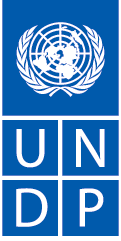 SerbiaОпис - правилоВредност инвестиције [USD]Износ бесповратних средставаУкупан буџет за доделу бесповратних средстава1.600.000 USDОпште правило за  изабране пројекте1.200.000 – 1.773.33315%Опште правило за изабране  пројекте> 1.773.333266.000 USDМинимални износ бесповратних средстава који се може одобрити за исплату најслабије рангираном изабраном пројекту> 160.000 USD